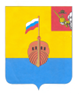 РЕВИЗИОННАЯ КОМИССИЯ ВЫТЕГОРСКОГО МУНИЦИПАЛЬНОГО РАЙОНА162900, Вологодская область, г. Вытегра, пр. Ленина, д.68тел. (81746)  2-22-03,  факс (81746) ______,       e-mail: revkom@vytegra-adm.ruЗАКЛЮЧЕНИЕна проект решения Совета сельского поселения Оштинское08.04.2021                                                                                   г. Вытегра         Заключение Ревизионной комиссии Вытегорского муниципального района на проект решения Совета сельского поселения Оштинское «О внесении изменений в решение Совета сельского поселения Оштинское от 11.12.2020 № 218» подготовлено в соответствии с требованиями Бюджетного кодекса Российской Федерации, Положения о Ревизионной комиссии Вытегорского муниципального района, на основании заключённого соглашения между Советом сельского поселения Оштинское и Представительным Собранием Вытегорского муниципального района на 2021 год.         Проектом решения предлагается внести изменения в доходную и расходную части бюджета поселения на 2021 год. Изменения связаны с уточнением безвозмездных поступлений, недостаточностью средств на обеспечение деятельности органов местного самоуправления и в связи с уточнением объема дефицита бюджета за счет остатков на счетах по состоянию на 01.01.2021 года. Внесение изменений является обоснованным и соответствующим требованиям Бюджетного кодекса Российской Федерации.           Предлагается утвердить на 2021 год:- общий объем доходов в сумме 15780,2 тыс. рублей;- общий объем расходов в сумме 18474,9 тыс. рублей. - дефицит бюджета в сумме – 2694,7 тыс. рублей.        Проектом решения вносятся следующие изменения в доходную часть бюджета на 2021 год:           В целом доходная часть бюджета на 2021 год увеличивается на 231,0 тыс. рублей (+1,5%) за счет увеличения группы доходов «Безвозмездные поступления».  Увеличиваются субсидии, в том числе прочие субсидии на 231,0 тыс. рублей (на реализацию проекта «Народный бюджет»). Общий объем безвозмездных поступлений составит 13480,2 тыс. рублей, или 85,4 % от общего объема доходов, общий объем налоговых и неналоговых доходов не изменится – 2300,0 тыс. рублей, их доля в общем объеме доходов – 14,6 %. Общий объем доходов бюджета поселения – 15780,2 тыс. рублей.         Согласно проекта решения общий объем расходов бюджета в 2021 году увеличится на 1149,9 тыс. рублей (+ 6,6 %) и составит 18474,9 тыс. рублей. Изменения приведены в Приложении 1 к Заключению.        Расходы увеличатся за счет поступления прочих субсидий и остатка средств на счетах по состоянию на 01.01.2021 года (всего остаток средств на счетах на 01.01.2021 г. 2755,8 тыс. рублей).         Проектом решения утверждается дефицит бюджета в объеме 2694,7 тыс. рублей. Источниками финансирования дефицита бюджета является изменение остатков средств на счетах бюджета по состоянию на 01 01.2021 года.Предлагаемый к утверждению объем дефицита соответствует нормам статьи 92.1 Бюджетного кодекса Российской Федерации.        Проектом решения предлагается увеличить объем бюджетных ассигнований по подразделу 0113 «Другие общегосударственные вопросы» на 22,8 тыс. рублей. Утверждаются расходы на «Выполнение других обязательств государства» для оценки имущества.  Объем бюджетных ассигнований по разделу 01 «Общегосударственные вопросы» составит 5727,8 тыс. рублей.         Увеличение расходов в разделе 05 «Жилищно-коммунальное хозяйство» составит 210,0 тыс. рублей (+ 12,8 %). Утверждаются расходы по подразделу 0503 «Благоустройство» в объеме 210,0 тыс. рублей на мероприятия по реализации проекта «Народный бюджет».         По разделу 08 «Культура, кинематография» расходы увеличатся на 917,1 тыс. рублей, или на 10,6 % (подраздел 0801 «Культура»):-  на содержание учреждений культуры на 300,0 тыс. рублей, увеличатся расходы на закупки (оплата э/энергии);- утверждаются расходы на мероприятия по реализации проекта «Народный бюджет» в объеме 21,0 тыс. рублей;- на мероприятия по обеспечению проведения капитальных ремонтов домов культуры на 596,1 тыс. рублей, увеличатся расходы на закупки (оплата сметной документации).          Проектом решения внесены изменения в финансирование муниципальных программ на 2021 год. Общий объем средств, направляемый на реализацию муниципальных программ, увеличится на 1127,1 тыс. рублей и составит в 2021 году 17950,1 тыс. рублей         Проектом решения внесены соответствующие изменения в приложения к решению от 11 декабря 2020 года № 218 «О бюджете сельского поселения Оштинское на 2020 год и плановый период 2021 и 2022 годов».   Выводы и предложения.          Представленный проект решения соответствует требованиям Бюджетного кодекса Российской Федерации, Положению о бюджетном процессе в сельском поселении Оштинское. Ревизионная комиссия рекомендует представленный проект к рассмотрению.Аудитор Ревизионной комиссии                                                   О.Е. НестероваУтверждено решением о бюджете от 11.12.2020 г. № 218 (с изменениями)Предлагаемые проектом решения изменения (тыс. рублей)Изменение (+увеличение - уменьшение, тыс. рублей)% изменения, %Доля в общих доходах после уточнения (%)Доходы всего (тыс. руб.)15549,215780,2231,01,5%100,0%Налоговые и неналоговые доходы2300,02300,00,00,0%14,6%Безвозмездные поступления, в том числе:13249,213480,2231,01,7%85,4%Дотации 8449,98449,90,00,0%53,5%Субсидии2792,63023,6231,08,3%19,2%Субвенции263,2263,20,00,0%1,7%Иные межбюджетные трансферты1727,01727,00,00,0%10,9%Прочие безвозмездные поступления16,516,50,00,0%0,1%